Activity: Identifying cheese characteristicsIn this activity, students investigate a range of cheeses to identify their characteristics and determine how these different characteristics are created.By the end of this activity students should be able to:describe the characteristics of a range of different cheesesidentify similarities and differences between cheesesdevise a system of classifying cheesesexplain how key differences in cheese characteristics are achieved.Introduction/backgroundWhat you need What to doExtension activitiesUseful linksStudent handout: Cheese characteristicsStudent handout: Matching cheeses with characteristicsStudent handout: Cheese-processing operationsIntroduction/backgroundCheese is all made from the same basic ingredient – milk – and it all undergoes the same process to be made into cheese. However, there are numerous varieties of cheese available, all made in different styles with different textures and flavours. There is no one single method of classifying cheeses. What you’ll find is that, to group or classify cheeses, one or a combination of a number of different criteria/characteristics are used. These include: the type of milk used (for example, cow, sheep, goat)whether the milk is pasteurised or notthe country or region of originthe texture of the cheeseappearance (colour, firmness, shape)fat contentthe microorganisms usedthe method of making (for example, traditional, artisan, mass-produced)whether the cheese is aged or not. This activity can be tailored to suit different levels by providing and/or requiring more or less information. What you need Samples of 8–10 different types of cheese, including textures from very soft to very hard – a suitable range could include, cottage cheese, goats’ milk Feta, Camembert, mild Gouda, blue cheese, Emmental, Parmesan and mozzarella (where possible, include the labels that accompany the cheeses)Access to or copies of the article Creating different cheese characteristicsAccess to the video clips Characteristics of Gouda cheese and Processing variations for different Gouda varietiesCopies of the student handout Cheese characteristicsCopies of the student handout Matching cheeses with characteristics (2 pages)Copies of the student handout Cheese-processing operationsWhat to doStart by discussing with students what they know about cheese. What is cheese? What ingredients is it made from? How is it made in basic terms? What are curds and whey, and how are they formed? How many different types of cheese can they name or describe?Show the video clip Characteristics of Gouda cheese and have students list the characteristics mentioned to introduce types of characteristics and words they might use. Ask the students to describe other characteristics they have experienced in cheeses they have seen or tasted. Discuss appropriate words to use to reflect the descriptions given by the students and compile a list to display for reference.Working in small groups, have students look at the different cheese samples and identify characteristics that make them different from each other, such as colour, firmness, texture, aroma and so on. Ask them to examine their characteristics closely, taste each of the different cheeses, discuss and record the characteristics on the student handout Cheese characteristics. Adapt the chart as required for more or fewer cheese samples and types of characteristics.Supplement the cheese samples with the student handout Matching cheeses with characteristics, which contains images of cheeses to match with their characteristics for students to match up. Use useful links for research to support this activity if needed. Cheese images shown:Have students decide on a way of classifying the cheeses. There’s no right or wrong method but the group needs to agree. Decide on a name for each group of cheeses and record the common characteristics. Have groups share with the class how they grouped the cheeses and explain their reasons. Discuss how they think the differences in characteristics may be created. Have students read the article Creating different cheese characteristics and watch the video clip Processing variations for different Gouda varieties. Ask them to return to their group’s method of grouping the cheeses and decide whether to revise it or not. Give each group a copy of the student handout Cheese-processing operations. Using the information they have learnt and the list of processing operations, ask them to create a flow diagram of the relevant processing operations for each of their cheese groups and record a brief explanation of the unique characteristics of each group of cheeses in terms of the processing operations. Extension activitiesResearch the country of origin of each of the cheeses.Research the history of cheese and write a report on how and why so many different cheeses have evolved. Research the role of microbes in cheesemaking and explain how they contribute to the characteristics of different cheeses.Useful linksCheesemakingRead about a small range of cheeses, including information on the history of the cheeses, their characteristics and how they are made. www.cheesemakingrecipe.com/Mozzarella_Cheese.html Encyclopaedia of cheeseThis site presents a comprehensive list of cheeses grouped by country of origin. It includes information about the origin of the cheeses and describes their characteristics. Many also link to images and further information.www.igourmet.com/st/encyclopedia.asp Types of cheese Read an introduction to different ways of categorising cheese, including some examples and descriptions of key characteristics.http://en.wikipedia.org/wiki/Types_of_cheese A history of cheeseRead about the history of cheese from its early beginnings to the present.www.thenibble.com/REVIEWS/main/cheese/cheese2/history.asp Cheese characteristics Matching cheeses with characteristics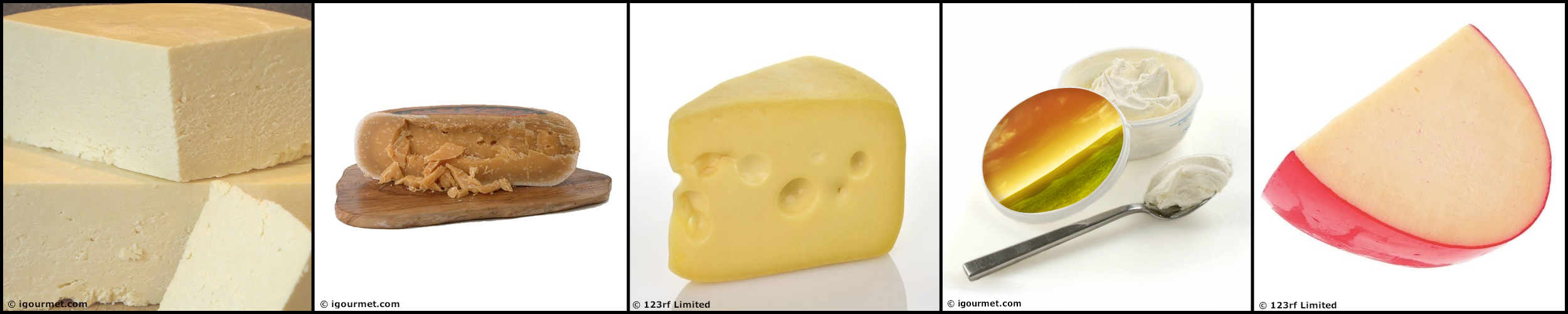 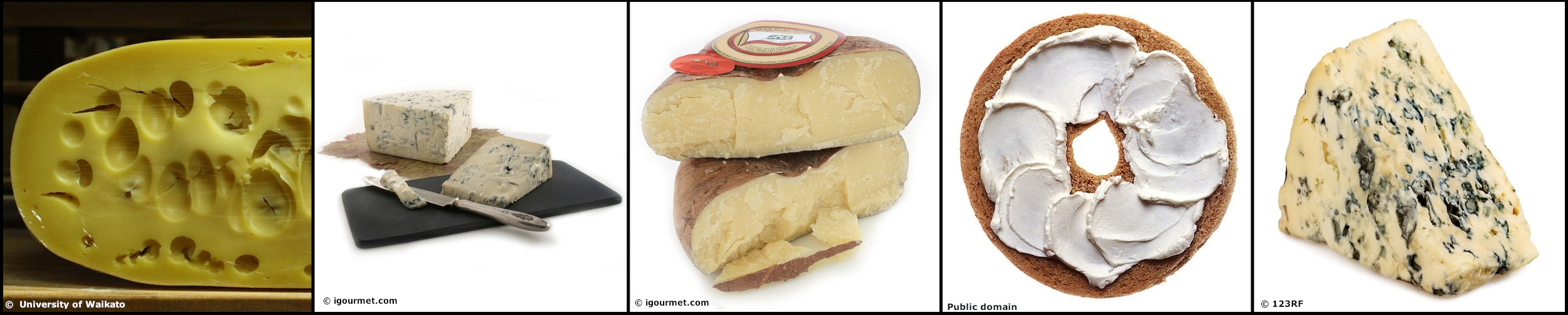 Cheese-processing operationsTeacher answer sheetCaerphilly		 Aged Gouda		       Gruyere		        Marscapone		     EdamMaasdam		 Gorgonzola		      Jack cheese	       Cream cheese		   RoquefortThe Science Learning Hub acknowledges the contribution of a number of images for this activity from www.igourmet.com.CaerphillyAged GoudaGruyereMascarponeEdamMaasdamGorgonzolaJack cheeseCream cheeseRoquefortCheese nameAppearance 
e.g. wheel, wax coat, natural rind, holes/‘eyes’, green or blue coloured veins, firm white outer shellFlavour 
e.g. mild, tangy, buttery, nutty, spicy, sour, sweet, salty, full-bodiedTexture 
e.g. moist, crumbly, grainy, sliceable, spreadable, thick, creamy, smooth, rubbery, runnyFirmness 
e.g. soft, semi-soft, semi-hard, hard, very hardType of milk 
e.g. cow, whole, skimmed, cream, goat, sheep, raw (unpasteurised)Aged GoudaCaerphillyCream cheeseEdamGorgonzolaAppearance: Comes in round wheels and has a natural rindColour: Caramel Firmness: Very hardTexture: Dry, crumbly Flavour: Full-bodied flavourMilk type: Cows’ milkAppearance: Traditionally made in rounds with thin natural rindColour: WhiteFirmness: Semi-hardTexture: Moist and creamyFlavour: Mild with slightly sour tangMilk type: Cows’ milk (traditionally raw)Appearance: A spreadable cheeseColour: WhiteFirmness: Soft Texture: Smooth and spreadableFlavour: Mild, slightly acidic, often flavoured with fruit or herbsMilk type: Made from whole milk, enriched with creamAppearance: Comes in round wheels with red or yellow wax coatingColour: Pale yellowFirmness: Semi-hardTexture: Sliceable, melts readilyFlavour: Mild, slightly salty, nuttyMilk type: Made from partly skimmed milkAppearance: Streaks of blue throughoutColour: Creamy white, streaked with blueFirmness: Semi-softTexture: Moist, almost spreadableFlavour: Creamy, tangyMilk type: Cows’ or goats’ milkGruyereJack cheeseMaasdamMascarponeRoquefortAppearance: Comes in large round wheels with natural rind, small holes and cracks when agedColour: YellowFirmness: Semi-hardTexture: Slightly grainy mouth feelFlavour: Nutty, spicy flavourMilk type: Cows’ milk (traditionally raw milk)Appearance: Comes in a round wheel shapeColour: Pale yellowFirmness: Semi-hard to very hard (depends on ageing)Texture: CrumblyFlavour: Sweet nutty flavourMilk type: Cows’ milkAppearance: Round shape with natural rind and large ‘eyes’ created by propionic bacteriaColour: YellowFirmness: Semi-hardTexture: Creamy Flavour: Mild, subtle flavourMilk type: Cows’ milkAppearance: A very soft dessert cheese that comes in containersColour: IvoryFirmness: Very softTexture: Thick, smooth, creamyFlavour: Semi-sweet, cream-likeMilk type: Made from creamAppearance: Streaked with veins of green mould, created by Penicillium roqueforti and aged in cavesColour: White, streaked with greenFirmness: Soft Texture: Crumbly, slightly moistFlavour: TangyMilk type: Raw sheep’s milkPasteurise milkAge – long periodAcidifyPut curds into shaped mouldCoagulatePress gentlyDrain wheyPress firmlyCut curdStretch curdRelease wheyHeat curds to release wheyAdd mould sporesAdd acidRipenAdd starter bacteriaAge – short periodAdd rennet